Arthur Reginald HemleyArthur Reginald Hemley was the son of George and Elizabeth Hemley. His father was a member of a well-established Bushey family.  In 1911 Arthur lived with his parents at 10 Hagden Lane in Watford.  George Hemley was a journeyman carpenter and Arthur was one of his eleven children, two of whom died in childhood. Before the war Arthur was employed as a clerk.  By 1915 he and his parents had moved to 12 Rudolph Road in Bushey. Arthur enlisted at Somerset House as a Private 531555 in the London Regiment in 1915 and served in France throughout the war. As a child he had suffered from chest problems and towards the end of the war developed a serious condition ‘as a result of war service’. In 1918 he was discharged to a sanatorium with tubercular disease, ‘aggravated by exposure’. He died on 27 February 1920, aged 22.  He was buried in Bushey churchyard. 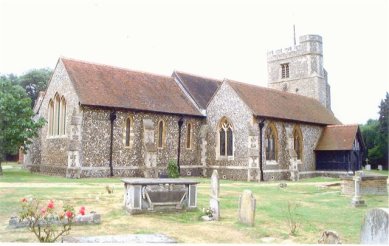 